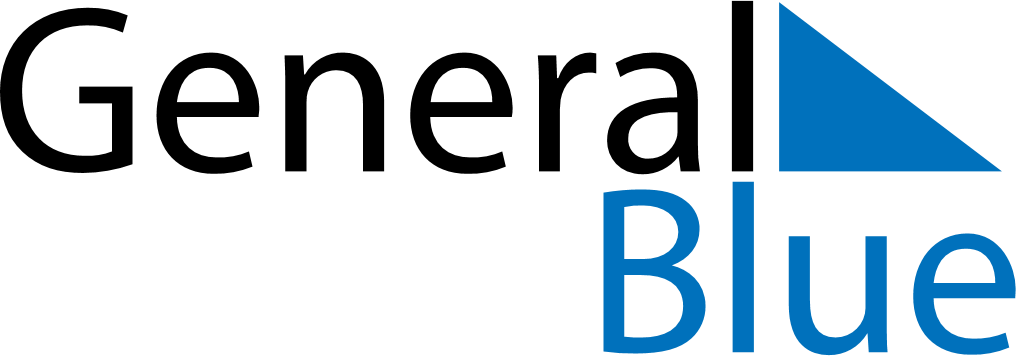 June 2024June 2024June 2024June 2024June 2024June 2024June 2024Ahmadnagar, Maharashtra, IndiaAhmadnagar, Maharashtra, IndiaAhmadnagar, Maharashtra, IndiaAhmadnagar, Maharashtra, IndiaAhmadnagar, Maharashtra, IndiaAhmadnagar, Maharashtra, IndiaAhmadnagar, Maharashtra, IndiaSundayMondayMondayTuesdayWednesdayThursdayFridaySaturday1Sunrise: 5:52 AMSunset: 7:05 PMDaylight: 13 hours and 12 minutes.23345678Sunrise: 5:52 AMSunset: 7:05 PMDaylight: 13 hours and 12 minutes.Sunrise: 5:52 AMSunset: 7:05 PMDaylight: 13 hours and 13 minutes.Sunrise: 5:52 AMSunset: 7:05 PMDaylight: 13 hours and 13 minutes.Sunrise: 5:52 AMSunset: 7:06 PMDaylight: 13 hours and 13 minutes.Sunrise: 5:52 AMSunset: 7:06 PMDaylight: 13 hours and 13 minutes.Sunrise: 5:52 AMSunset: 7:06 PMDaylight: 13 hours and 14 minutes.Sunrise: 5:52 AMSunset: 7:07 PMDaylight: 13 hours and 14 minutes.Sunrise: 5:52 AMSunset: 7:07 PMDaylight: 13 hours and 14 minutes.910101112131415Sunrise: 5:52 AMSunset: 7:07 PMDaylight: 13 hours and 15 minutes.Sunrise: 5:52 AMSunset: 7:08 PMDaylight: 13 hours and 15 minutes.Sunrise: 5:52 AMSunset: 7:08 PMDaylight: 13 hours and 15 minutes.Sunrise: 5:52 AMSunset: 7:08 PMDaylight: 13 hours and 15 minutes.Sunrise: 5:52 AMSunset: 7:08 PMDaylight: 13 hours and 15 minutes.Sunrise: 5:53 AMSunset: 7:09 PMDaylight: 13 hours and 16 minutes.Sunrise: 5:53 AMSunset: 7:09 PMDaylight: 13 hours and 16 minutes.Sunrise: 5:53 AMSunset: 7:09 PMDaylight: 13 hours and 16 minutes.1617171819202122Sunrise: 5:53 AMSunset: 7:10 PMDaylight: 13 hours and 16 minutes.Sunrise: 5:53 AMSunset: 7:10 PMDaylight: 13 hours and 16 minutes.Sunrise: 5:53 AMSunset: 7:10 PMDaylight: 13 hours and 16 minutes.Sunrise: 5:53 AMSunset: 7:10 PMDaylight: 13 hours and 16 minutes.Sunrise: 5:54 AMSunset: 7:10 PMDaylight: 13 hours and 16 minutes.Sunrise: 5:54 AMSunset: 7:11 PMDaylight: 13 hours and 16 minutes.Sunrise: 5:54 AMSunset: 7:11 PMDaylight: 13 hours and 16 minutes.Sunrise: 5:54 AMSunset: 7:11 PMDaylight: 13 hours and 16 minutes.2324242526272829Sunrise: 5:54 AMSunset: 7:11 PMDaylight: 13 hours and 16 minutes.Sunrise: 5:55 AMSunset: 7:11 PMDaylight: 13 hours and 16 minutes.Sunrise: 5:55 AMSunset: 7:11 PMDaylight: 13 hours and 16 minutes.Sunrise: 5:55 AMSunset: 7:12 PMDaylight: 13 hours and 16 minutes.Sunrise: 5:55 AMSunset: 7:12 PMDaylight: 13 hours and 16 minutes.Sunrise: 5:55 AMSunset: 7:12 PMDaylight: 13 hours and 16 minutes.Sunrise: 5:56 AMSunset: 7:12 PMDaylight: 13 hours and 16 minutes.Sunrise: 5:56 AMSunset: 7:12 PMDaylight: 13 hours and 16 minutes.30Sunrise: 5:56 AMSunset: 7:12 PMDaylight: 13 hours and 15 minutes.